UNIT 7: BADMINTON I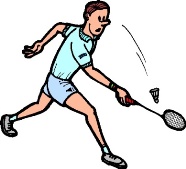 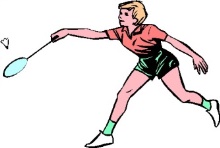 WHAT IS IT? It is a racket sport played by either two opposing players (singles) or two opposing pairs (doubles). Badminton has been an Olympic sport since 1992 (Barcelona).CHARACTERISTICS:TASK 1: Write five basic badminton rules.TASK 2: Do you know some racket sports? (for example: tennis, padel, squash, beach tennis…). Describe one of them (what is it and characteristics).